Schritte international neu B1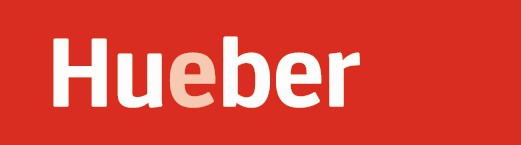 PROGRAMACIONES EEOOII1. - IntroducciónSchritte international neu es un método de alemán para adultos (a partir de 16 años aprox.) desde el nivel A1 hasta B1.Con estas programaciones para las Escuelas Oficiales de Idiomas queremos reflejar los objetivos comunicativos y contenidos lingüísticos que aparecen en cada lección. Los objetivos comunicativos son derivados directamente del Marco Europeo de Referencia. El documento trata de ser una propuesta y queda por tanto sujeta a los cambios pertinentes que se quieran realizar. 2. - Estructura de la programación3. - Los componentes del método  Schritte international neu (nivel B1)Material para el alumno/la alumna:Material adicional para el profesor/la profesora:Tanto para uso en tablet como para proyección en clase facilitamos licencias para la plataforma Blinklearning:UNIDAD 1. Glück im Alltag Eje temático: La suerteFUNCIONES: hablar de experiencias propias, comprender textos escritos sobre la buena suerte y la mala suerte (columna, textos periodísticos cortos), contar sucesos del pasado, hablar sobre la infancia, hablar de forma cronológica sobre acontecimientos del pasado, hablar sobre momentos de felicidad, comprender un artículo de prensa y una entrevista de la radio sobre un momento importante en la vida, entender entrevistas sobre talismanes y objetos que traen suerte, hablar sobre amuletos y rituales, expresar deseos para alguien, entender el relato de una historia de amor y relatarla, comprender una poesía sobre la felicidad, hablar sobre momentos de felicidad en el día a día.gramática:  pretérito de verbos regulares, irregulares y mixtos, las conjunciones temporales als y wenn, pluscuamperfecto.discurso: coherencia en la temporalidad (Ich hatte..., weil ich vorher...).léxico: buena y mala suerte, acontecimientos importantes en la vida, amuletos.FONÉTICA: entonación en oraciones subordinadas antepuestas.Tareas: redactar un texto periodístico corto, inventarse una historia en pasado, presentar amuletos personales de la suerte, crear un póster con los deseos del curso.aspectos socioculturales: comparar amuletos de la suerte, hablar sobre símbolos de la buena y mala suerte en DACH y compararlos con otros países, hablar sobre supersticiones. UNIDAD 2. Unterhaltung Eje temático: entretenimientoFUNCIONES: expresar y comprobar suposiciones, comprender un texto escrito sobre series, hablar sobre series, expresar opiniones y preferencias, nombrar contrastes, entender textos orales de varias personas sobre su serie preferida, describir personas y objetos, hablar sobre música alemana, preguntar por personas, comprender descripciones breves de películas, debatir sobre películas,  hacer y rechazar propuestas, presentar contrapropuestas, llegar a un acuerdo, comprender una estadística sobre el uso de diferentes medios, hablar sobre el uso propio de diferentes medios.gramática:  la conjunción obwohl, adverbios gradativos, pronombres relativos y oraciones relativas.discurso: poner énfasis de manera coloquial mediante adverbios gradativos, ponerse de acuerdo en un debate.léxico: entretenimiento, música, televisión, series, consumo de medios.FONÉTICA: pronunciación de <-ig>, <-ich>, <-isch>.Tareas: crear un póster con informaciones claves de una seria, exponerlo y reaccionar ante comentarios y preguntas, elaborar un puzle con frases relativas, investigar sobre música de Megaloh y Silbermond, hacer una encuesta en el aula, contestar a un e-mail y describir su película favorita (Arbeitsbuch), planificar una quedada con amigos (Arbeitsbuch).aspectos socioculturales: hablar sobre música alemana, hip-hop alemán, raperos alemanes, entender un texto sobre el desarrollo del hip-hop en Alemania y sus representantes famosos (Die Fantastischen Vier, Kollegah, Megaloh...), la realización de <-ig> en DACH, entender resúmenes de películas alemanas (Oh, wie schön ist Panama, Almanya- Willkommen in Deutschland, Honig im Kopf), entender una estadística y un texto sobre el uso de diferentes medios en países de habla alemana, entender un cuento alemán (Frau Holle).UNIDAD 3. Gesund bleiben Eje temático: la saludFUNCIONES: expresar y comprobar suposiciones, relatar un cuento, comprender un texto informativo sobre el estrés y sus remedios, hablar sobre consejos de relajación y evaluarlos, hablar sobre exámenes médicos y describir procesos, comprender consejos para la salud, indicar pertenencia, comprender y dar instrucciones para ejercicios físicos, entender un programa de radio sobre una consulta al médico, pedir y dar consejos, comprender un mensaje en un foro sobre "vida sana", dar consejos para llevar una vida saludable, exponer resultados de una estadística, hablar sobre sus propios hábitos saludables y alimenticios, hacer suposiciones sobre mitos nutricionales, entender un concurso de radio sobre mitos de salud, discutir sobre mitos en alimentación, hablar sobre su deporte favorito.gramática: pasiva en presente y con verbos modales, el genitivo.discurso: fórmulas para pedir y dar consejos.léxico: salud, vida sana, exámenes médicos, hábitos saludables, ejercicio físico, estadísticas.FONÉTICA: acento en palabras extranjeras, acento en verbos que terminan en -ierenTareas: redactar y dibujar instrucciones para ejercicios físicos, elaborar un cuestionario sobre hábitos saludables y hacer una entrevista, desarrollar una estadística con los datos adquiridos, contestar a un e-mail: describir su trabajo/ estudios y comentar la idea de un año sabático (Arbeitsbuch).aspectos socioculturales: conocer el procedimiento antes de una operación o ciertos exámenes médicos en Alemania, hablar sobre la salud como tema de conversación, entender un video sobre el deporte "Eisstockschießen", entender un comentario periodístico sobre el consumo de carne en Alemania, comparar hábitos alimentarios de diferentes países. UNIDAD 4. Sprachen Eje temático: IdiomasFUNCIONES: expresar y comprobar suposiciones, expresar su opinión, hablar de experiencias propias, hablar sobre situaciones y circunstancias irreales, rechazar cortésmente una invitación, entender una encuesta de radio sobre "aprender idiomas", conversar sobre el aprendizaje de idiomas, expresar la importancia de algo y razonarlo, manifestar incomprensión, pedir cortésmente ayuda al interlocutor para asegurar la comprensión, pedir información, entender conversaciones con dificultades de entendimiento, comprender y dar consejos para aprender idiomas, hablar sobre la importancia de la lengua, comprender un texto sobre plurilingüismo, hablar sobre su lengua materna y su experiencia con lenguas extranjeras.gramática: oraciones condicionales irreales con wenn (Konjunktiv II), preposición causal wegen + genitivo, conjunciones causales darum, deswegen, daher, aus diesem Grund.discurso: fórmulas de cortesía (Tut mir leid,... , Darf ich Sie etwas fragen?, Könnten Sie...).léxico: idiomas, lengua y comunicación, plurilingüismo, malentendidos.FONÉTICA: discriminación entre <u> /<ü>, <a> / <ä>, <o> / <ö>.Tareas: simular diálogos de cortesía, presentar consejos y estrategias personales para el aprendizaje de un idioma, hacer una entrevista sobre su lengua materna y los conocimientos de otros idiomas, jugar con abreviaturas, redactar un texto de 50 palabras sobre una situación irreal, escribir su opinión en un foro (Arbeitsbuch), redactar un texto sobre su palabra favorita en alemán y en su lengua materna (Arbeitsbuch).aspectos socioculturales: entender un dicho alemán (etwas durch die Blume sagen), conocer abreviaturas alemanas, comprender anuncios que ofrecen cursos de alemán en DACH (Fokus Beruf).UNIDAD 5. eine Arbeit finden Eje temático: encontrar trabajoFUNCIONES: extraer información clave de conversaciones y reconstruir lo escuchado con ayuda de fotos y palabras claves, hablar sobre aspectos de la elección de profesión y propia experiencia, comprender ofertas de empleo, escribir una carta de presentación, entender y simular una entrevista de trabajo, comprender textos sobre la elección de profesión (columna, texto informativo), hablar sobre sus aspiraciones laborales, hablar sobre creatividad, comprender un texto sobre técnicas de creatividad, presentar y valorar ideas, debatir y llegar a un acuerdo, hablar sobre el deseo de cambiar rutinas.gramática: expresiones y verbos con infinitivo con zu, nicht brauchen/ nur brauchen + infinitivo con zu, las preposiciones temporales während, innerhalb y außerhalb.discurso: estructura y  fórmulas para una carta de presentación y para una entrevista de trabajo.léxico: trabajo y profesión, aspiraciones profesionales, búsqueda, solicitud y entrevista de trabajo.FONÉTICA: la pronunciación de <ng> versus <n-g>.Tareas: redactar una carta de presentación, simular una entrevista de trabajo, hablar sobre aspiraciones profesionales y, a partir de ello, recomendar una profesión, desarrollar ideas para una excursión utilizando una técnica de creatividad, redactar un texto sobre un cambio importante en la vida (Arbeitsbuch).aspectos socioculturales: entender el modelo alemán de la formación profesional dual (Berufsausbildung), saber en qué consiste una carpeta de solicitud de trabajo en Alemania, entender un video sobre la biografía laboral de una dueña de un restaurante turco en Alemania y la situación general de empresarios con raíces extranjeros. UNIDAD 6. Dienstleistung Eje temático: servicios al clienteFUNCIONES: entender la descripción de un trabajo en el sector de servicios al cliente, comprender textos sobre ideas para emprender un negocio, hablar sobre ideas de negocios, sueños y deseos, hablar sobre conocimientos y competencias profesionales, entender una entrevista sobre habilidades sociales, expresar objetivos, comprender un mensaje en un foro sobre problemas relacionados con el trabajo, ofrecer consejos para problemas laborales, escribir un mensaje en un foro, entender diálogos entre vendedor y cliente, interactuar en establecimientos comerciales, ofrecer y pedir ayuda, mantener una conversación con el cliente, comprender y escribir una reclamación, entender un poema sobre vendedores.gramática: verbos y expresiones impersonales con es, oraciones finales con um zu + infinitivo, la conjunción final damit, oraciones modales con statt/ ohne zu + infinitivo.discurso: fórmulas para iniciar, mantener y cerrar conversaciones transaccionales en establecimientos comerciales, estructura y fórmulas para una carta de reclamación.  léxico: rutina laboral, servicios al cliente, reclamaciones.FONÉTICA: pronunciación de <b>, <d>, <g> y <p>, <t>, <k>.Tareas: contestar a un mensaje en un foro, simular conversaciones en tiendas, redactar una reclamación, vender un producto imaginario.aspectos socioculturales: conocer la importancia de soft skills en los países de habla alemana. UNIDAD 7. Rund ums Wohnen Eje temático: ViviendaFUNCIONES: expresar y comprobar suposiciones, evaluar comportamientos, hacer propuestas para solucionar un conflicto, contar experiencias propias, hablar sobre problemas de convivencia, comprender y escribir normas de la casa, hablar sobre costumbres, solucionar conflictos, criticar y reaccionar ante críticas de forma amable, entender quejas entre vecinos, lamentar algo, expresar una queja, pedir disculpas, expresar enfado, expresar asombro ante una crítica, comprender mensajes en un foro sobre búsqueda de vivienda, escribir un texto sobre sus condiciones de vivienda actuales, comprender un texto y entender una entrevista de la radio sobre relaciones a distancia, evaluar el modelo de una relación a distancia, comprender información estadística y comentarla, comprender anuncios de subarrendamiento (Fokus Beruf)gramática: las conjunciones dobles nicht nur... sondern auch, zwar... aber, entweder... oder, el pasado del Konjunktiv II, oraciones desiderativas con Konjunktiv II, verbos con preposiciones, adverbios pronominales (daran), preposición + pronombre personal (an ihn/ sie), palabras interrogativas (woran, an wen), preposición concesiva trotz + genitivo.discurso: fórmulas y estructuras de cortesía en situaciones conflictivas.léxico: convivencia, conflictos, normas, vivienda, relaciones vecinales.FONÉTICA: entonación en oraciones desiderativas.Tareas: redactar normas para su familia/ piso compartido o para su curso de alemán, simular conversaciones entre vecinos en el hotel, redactar un texto sobre su situación actual de vivienda, redactar un e-mail quejándose de forma amable de una situación (Arbeitsbuch), redactar un e-mail para sus vecinos pidiendo disculpas e invitándoles a comer (Arbeitsbuch).aspectos socioculturales: conocer datos y motivos de problemas con vecinos en Alemania, conocer tendencias de futuro respecto a la vivienda en DACH, entender dichos alemanes que contienen la palabra Tür, comparar dichos alemanes con frases hechas de otros países. UNIDAD 8. Unter Kollegen Eje temático: compañeros de trabajoFUNCIONES: expresar y comprobar suposiciones, hablar sobre una persona modélica, rechazar tareas laborales de forma educada, comprender un texto informativo sobre problemas en la oficina, presentar soluciones alternativas, reaccionar ante la propuesta de alternativas, comprender una entrevista sobre amistades en el trabajo, debatir sobre el trato con compañeros de trabajo, expresar opiniones y la importancia de algo, mostrar acuerdo o desacuerdo, debatir sobre "comer en la cantina" (Arbeitsbuch),  describir personas, ofrecer el tuteo, diferenciar situaciones de trato de usted y tuteo, hablar sobre experiencias propias con el registro oral, comprender un poema sobre la amistad, hablar sobre personas importantes en la vida, comprender un texto sobre el origen de la astrología, hablar sobre su signo del zodíaco.gramática: la conjunción falls, la conjunción doble je... desto/ umso, oraciones relativas con preposición, adjetivo sustantivado, la declinación -n del sustantivo. discurso:  fórmulas para ofrecer y aceptar el tuteo, formas abreviadas de artículos, pronombres y terminaciones en el lenguaje oral. léxico: trabajo y oficina, compañeros de trabajo y el trato con ellos.FONÉTICA: pronunciación de formas abreviadas de artículos, pronombres y terminaciones.Tareas: simular una conversación entre dos compañeros de trabajo, debatir sobre amistades en el trabajo, hacer un juego de rol en el que se ofrece el tuteo, hablar sobre las costumbres de trato de usted y tuteo en su país, puesta en común: recopilar ideas sobre dónde se puede conocer gente, redactar un e-mail rechazando una invitación (Arbeitsbuch).aspectos socioculturales: conocer convenciones en el registro oral en DACH y compararlas con su país de origen, intercambiar información sobre los signos del zodíaco en diferentes países.UNIDAD 9. Virtuelle Welt Eje temático: tecnologíaFUNCIONES: hablar sobre experiencias propias con la tecnología, sus problemas y ventajas, hablar sobre procesos de trabajo, comprender y contestar a una comunicación breve, entender el reparto de tareas en la planificación de una actividad, planificar y organizar una actividad, delegar, aceptar y rechazar tareas, hablar sobre apariencias y realidad, reconocer y corregir afirmaciones falsas en una conversación, simular una conversación con afirmaciones falsas, hablar sobre el funcionamiento de un aparato, entender y dar instrucciones de uso, entender problemas con manuales de uso, pedir ayuda, hablar sobre funciones de móviles, comprender mensajes en un foro y dejar un comentario, mostrar comprensión, aconsejar, criticar algo, asombrarse por algo, comentar algo, intercambiar opiniones y justificar su punto de vista, entender un debate en la radio sobre "mundo digital", debatir sobre la importancia de las tecnologías (móvil, ordenador, internet) en nuestro día a día, expresar y comprobar suposiciones. gramática: las conjunciones während, nachdem, bevor y als ob, pronombre indeterminado irgend-. discurso:  coherencia de la temporalidad verbal en el discurso, adverbios temporales para estructurar una explicación (zuerst, dann, danach,...).léxico: ordenadores, aparatos técnicos, medios digitales, tecnologías. FONÉTICA: influencia de las emociones en la entonación. Tareas: planificar y organizar una fiesta/ un picnic, inventarse datos personales sobre una persona ficticia y simular conversaciones con afirmaciones falsas, hacer un juego de rol en el que se explica el funcionamiento de una consigna, hablar sobre diferentes funciones del móvil, contestar a un mensaje en un foro, hacer un juego de rol debatiendo sobre el uso de móviles, ordenadores e internet en nuestra vida cotidiana, redactar un manual de uso sobre sí mismo, preparar un cuestionario en pareja y hacer una encuesta en el curso, presentar los resultados de la encuesta. aspectos socioculturales: importancia de las nuevas tecnologías en la sociedad actual. UNIDAD 10. Werbung und Konsum Eje temático: consumoFUNCIONES: relatar acontecimientos con la ayuda de palabras clave, hablar de la publicidad y su influencia, comprender un texto publicitario, quejarse y reclamar, entender conversaciones cortas sobre quejas o reclamaciones de una compra o servicio prestado, expresar estados de ánimo (sorpresa, decepción), describir un problema con detalle, reaccionar con comprensión ante una reclamación o queja, presentar un producto, expresar asombro, entender y contar situaciones de mala suerte, reaccionar adecuadamente ante el relato de un percance, describir un producto imaginario y hacer publicidad para ello, expresar preferencias, entender un reportaje sobre crowdsourcing, expresar su opinión, comprender una columna que ironiza sucesos actuales, comprender un poema sobre la publicidad, opinar.  gramática: las conjunciones dobles weder... noch, sowohl... als auch, oraciones relativas con was y wo, participio de presente como adjetivo. discurso:  expresiones para diferentes estados de ánimo, reaccionar adecuadamente en diferentes situaciones. léxico: productos y publicidad, consumo, quejas y reclamaciones, percances.FONÉTICA: acentuación y entonación en situaciones de entusiasmo o enfado.Tareas: redactar publicidad para un producto, hacer un juego de rol en el que un cliente reclama una compra o un servicio, describir una situación de mala suerte, inventarse un producto y exponerlo, inventarse reclamaciones de objetos o aparatos sobre el comportamiento de su dueño, hacer fotos de una columna Litfaß o de publicidad y comentarlo, redactar un e-mail recontando un suceso divertido (Arbeitsbuch).aspectos socioculturales: conocer la existencia de normativas legales sobre derechos y obligaciones de clientes y vendedores en Alemania, entender expresiones dialectales (Bussi), comprender una columna del periodista y columnista alemán Axel Hacke, comprender un texto sobre la historia de la columna Litfaß y recontarlo.UNIDAD 11. miteinander Eje temático: relaciones personalesFUNCIONES: expresar y comprobar suposiciones, evaluar comportamientos, comprender dichos alemanes (Alles hat seinen Preis, Der Ton macht die Musik.), comprender pronósticos, órdenes, propósitos y promesas, formular propósitos, expresar consentimiento o dudas, hablar sobre comportamiento y modales, comprender un texto sobre buenos modales, emitir un juicio sobre algo, dar su opinión, justificar su punto de vista, hablar sobre normas y reglas en la circulación vial, entender una conversación sobre una infracción de tráfico, disculparse, introducir una explicación, rechazar o aceptar una disculpa, convencer a alguien, comprender citas sobre el extranjero, entender entrevistas sobre sentirse extranjero, contar una experiencia personal, comprender un texto con diferentes puntos de vista sobre la vida laboral diaria alemana, hablar sobre las costumbres de un país, describir su propia vida laboral cotidiana, realizar una presentación, comprender un texto sobre la importancia del lenguaje corporal y la voz, hablar sobre experiencias propias con el reciclaje. gramática: futuro I (werden + infinitivo), presente + adverbio temporal para referirse al futuro, la conjunción da, las preposiciones außerhalb y innerhalb. discurso:  fórmulas para estructurar una presentación, expresiones para disculparse, rechazar una disculpa y para introducir una explicación.léxico: cortesía y respeto, reglas y normas, comportamiento y modales, sentirse extranjero, vida laboral diaria.FONÉTICA: las diferentes pronunciaciones de "ch": ich- Laut, ach-Laut, k-Laut, sch-Laut.Tareas: simular una conversación sobre buenos propósitos, hacer un juego de rol entre un policía y un conductor que ha infringido una ley de tráfico, hablar sobre las costumbres de un país, preparar y realizar una presentación sobre "mi vida laboral cotidiana", experimentar con la voz, la entonación y el lenguaje corporal para transmitir diferentes estados de ánimo, contestar a una carta personal (Arbeitsbuch).aspectos socioculturales: saber cómo funciona una Kürbisstation, comparar modales en diferentes países, conocer normas de tráfico en DACH, comparar rutinas laborales de Alemania con los de otros países, comprender un aviso de multa e interponer un recurso (Arbeitsbuch), comparar costumbres de diferentes países.UNIDAD 12. Soziales Engagement Eje temático: compromiso socialFUNCIONES: expresar y comprobar suposiciones, hablar de experiencias propias con ayuda entre vecinos, comprender la oferta de servicios de una compañía ferroviaria, describir un problema y asesorarse, pedir y ofrecer ayuda/ consejo, tranquilizar a alguien, ofrecer una solución, comprender un texto sobre asociaciones en DACH, expresar su opinión, comprender un artículo sobre el compromiso social y el trabajo voluntario en Alemania, hablar sobre compromisos personales, comprender y debatir sobre una caricatura de un personaje ejemplar, entender un programa de radio sobre personas con una firme dedicación hacia los demás, hablar sobre modelos personales, sobre la labor del voluntariado, comprender un mensaje de foro sobre una cuestión moral y comentarlo, debatir, defender un punto de vista con argumentos, entender conversaciones sobre problemas cotidianos, aconsejar, comprender el reglamento de un polideportivo (Arbeitsbuch), comprender una biografía corta (Arbeitsbuch). gramática: conjunciones seit(dem), bis, indem, ohne dass/ ohne zu, la preposición außer + dativo. discurso:  introducciones para pedir ayuda, expresiones para tranquilizar.léxico: resolución de problemas, asociaciones, compromiso social, personas ejemplares, cuestiones morales.FONÉTICA: variación de la velocidad del habla.Tareas: hacer un juego de rol en el que un pasajero describe un problema y es asesorado, intercambiar opiniones sobre asociaciones, hablar sobre su dedicación personal anterior, actual o en el futuro, presentar a una persona modélica, elaborar una especie de tablón de anuncios en clase ofreciendo y pidiendo ayuda para ciertas tareas, encontrar soluciones a un problema cotidiano, presentar la biografía de una persona carismática (Arbeitsbuch).aspectos socioculturales: conocer el papel de las Asociaciones (Vereine) en los países germanohablantes, conocer iniciativas y proyectos sociales en Alemania, saber quién era Albert Schweitzer. UNIDAD 13. Aus Politik und geschichte Eje temático: historia y políticaFUNCIONES: entender una entrevista sobre el trabajo con inmigrantes, entender y evaluar consejos para inmigrantes, hablar sobre biografías, comprender un reportaje sobre la vida y el trabajo de una persona, presentar una biografía previamente preparada, entender opiniones en una entrevista, comentar decisiones políticas y compararlas, expresar su opinión y justificarla con argumentos, contar experiencias propias con manifestaciones, comprender y resumir noticias de un periódico, hablar sobre la historia de Berlín, entender una conferencia sobre la historia alemana desde 1945, exponer la historia de un país. gramática: voz pasiva del pretérito y perfecto, declinación del adjetivo en comparativo y superlativo.discurso: fórmulas para estructurar una presentación.léxico: biografías, democracia, política y sociedad, historia de Alemania.Tareas: investigar en internet la biografía de un personaje famoso y presentarlo, investigar y presentar una noticia de un periódico germanohablante, presentar un país y su historia, redactar un e-mail para Cem Özdemir, simular la creación de un partido político, su programa y votar.aspectos socioculturales: comparar temas de política y sociedad en diferentes países, conocer preocupaciones actuales en Alemania en torno a la sociedad y economía, y formas de cogestión política (manifestar), conocer la historia de Berlín desde 1945, conocer fechas importantes de la historia alemana, comprender la biografía breve del político alemán Cem Özdemir y una entrevista con él, comprender un texto sobre la historia del fútbol en Alemania (Arbeitsbuch).UNIDAD 14. Alte und neue Heimat Eje temático: Hogar- antes y hoyFUNCIONES: expresar y comprobar suposiciones, comprender una columna sobre un encuentro cultural, expresar su opinión, entender información sobre comida típica de diferentes regiones en DACH, hablar sobre especialidades culinarias de diferentes regiones y expresar gustos, planificar una fiesta, hablar sobre "Heimat", comprender un reportaje sobre el significado personal de "Heimat", expresar asociaciones con una palabra, redactar un texto corto sobre "Heimat", hablar sobre Europa y la Unión Europea, entender una encuesta sobre la UE, describir un país, hablar sobre su camino en el aprendizaje del alemán y sobre planes del futuro, expresar deseos.gramática: formación de sustantivos (repaso), verbos con preposiciones y adverbios pronominales (repaso). discurso: fórmulas para expresar asociaciones con un tema. léxico: comida típica, patria, multiculturalidad, Europa. FONÉTICA: acentuación en sustantivos compuestos.Tareas: planear una fiesta y crear un cartel para ello, crear un reportaje sencillo o un blog con textos sobre el significado personal de "Heimat", hacer una entrevista en pareja sobre Europa, reunir información sobre Europa, intercambiar opiniones sobre imágenes típicas de DACH y completarlas con ideas propias, crear un álbum con textos sobre los países germanohablantes, redactar un texto sobre una comida típica y presentarlo (Arbeitsbuch).aspectos socioculturales: conocer especialidades culinarias de diferentes países y regiones y hablar sobre ellas, hablar sobre comida típica en DACH, hablar sobre el significado de "Heimat" (procedencia, hogar, patria), la Unión Europea, conocer un gesto para desear suerte: apretar los pulgares (Daumen drücken), hablar sobre fotos de DACH. 9783193010865SCHRITTE INTERNATIONAL NEU 5 Kursbuch+Arbeitsbuch+CD-Audio9783196010862SCHRITTE INTERNATIONAL NEU 6 Kursbuch+Arbeitsbuch+CD-Audio9783191010867SCHRITTE INTERNATIONAL NEU 5+6 Kursbuch 9783191110864SCHRITTE INTERNATIONAL NEU 5+6 Arbeitsbuch+CD-Audio9783193310865SCHRITTE INTERNATIONAL NEU 5+6 Intensivtrainer+CD9783191210861SCHRITTE INTERNATIONAL NEU 5+6 Medienpakaket (CD+DVD)9783193110862SCHRITTE INTERNATIONAL NEU 5 Lehrerhandbuch9783196110869SCHRITTE INTERNATIONAL NEU 6 Lehrerhandbuch9783193510860SCHRITTE INTERNATIONAL NEU 5+6 Testttrainer+CD9783193410863SCHRITTE INTERNATIONAL NEU 5+6 Spielesammlung9783193210869SCHRITTE INTERNATIONAL NEU 5: Digitales Kursbuch+Arbeitsbuch+Audios+Videos+interaktive Übungen 9783196210866SCHRITTE INTERNATIONAL NEU 6: Digitales Kursbuch+Arbeitsbuch+Audios+Videos+interaktive Übungen 